БОЙОРОК                                                                           РАСПОРЯЖЕНИЕ      14 май 2021 й.                             № 21                          14 мая  2021 г.Об утверждении работодателем контингента работников Администрации сельского поселения Зириклинский сельсовет, подлежащих периодическим и (или) предварительным медицинским осмотрамВ соответствии с требованиями приложения 1 к приказуМинистерства здравоохранения и социального развития Российской федерации от 12.04.2011 г. № 302-Н, в соответствии с п. 10 ст. 7 Основ законодательства РФ об охране здоровья граждан, п. 2 ст. 24 Закона РФ от 19.04.91 г. N 1034-1 "О санитарно - эпидемиологическом благополучии населения" в целях охраны здоровья населения, предупреждения возникновения и распространения заболеваний:     1.Утвердить контингент профессий, подлежащих периодическому медицинскому осмотру в 2021 году по  Администрации  сельского поселения  Зириклинский сельсовет (Приложение 1).2.Утвердить список сотрудников Администрации, подлежащих периодическому медицинскому осмотру в 2021 году по  Администрации  сельского поселения Зириклинский сельсовет (Приложение 2).     3. Специалисту сельского поселения  в срок до 30 ноября 2021 г.  организовать в соответствии с утвержденным Перечнем проведение обязательного медицинского осмотра  работников  сельского поселения Зириклинский сельсовет.       4. Контроль за исполнением настоящего распоряжения возложить  на  специалиста сельского поселения.     Глава сельского поселения		                                     	Р.С.ИгдеевПриложение № 1к распоряжению главы  сельского поселенияЗириклинский сельсовет от 14.05.2021 г.№ 21Контингент профессий,подлежащих медицинскому осмотру в 2021 годупо сельскому  поселению Зириклинский сельсовет МР Шаранский район Республики Башкортостан Приложение № 2к распоряжению  главы  сельского поселения Зириклинский сельсоветот 14.05.2021 г. № 21Списоксотрудников сельского поселенияподлежащих медицинскому осмотру в 2021 годуГлава  сельского поселения						                                                                   Р.С.ИгдеевБАШКОРТОСТАН РЕСПУБЛИКАҺЫШАРАН РАЙОНЫМУНИЦИПАЛЬ РАЙОНЫНЫҢЕРЕКЛЕ АУЫЛ СОВЕТЫАУЫЛ БИЛӘМӘҺЕ ХАКИМИӘТЕ БАШЛЫГЫ452641, Шаран районы, Ерекле ауылы, Дуслык урамы, 2Тел.(34769) 2-54-46, факс (34769) 2-54-45E-mail:zirikss@yandex.ru, http://zirikly.sharan-sovet.ruИНН 0251000711, ОГРН 1020200612948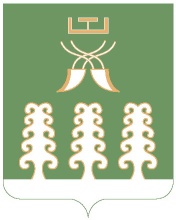             ГЛАВА СЕЛЬСКОГО ПОСЕЛЕНИЯ ЗИРИКЛИНСКИЙ СЕЛЬСОВЕТМУНИЦИПАЛЬНОГО РАЙОНАШАРАНСКИЙ РАЙОН РЕСПУБЛИКИ БАШКОРТОСТАН      452641, Шаранский район, с.Зириклы, ул.Дружбы, 2Тел.(34769) 2-54-46, факс (34769) 2-54-45E-mail:zirikss@yandex.ru, http://zirikly.sharan-sovet.ruИНН 0251000711, ОГРН 1020200612948№ п/пНаименование учрежденияДолжностьвредный факторпункт приказа МЗ РФ № 302Н от 12.04.2011 г. количество работающихколичество работающих, подлежащих медосмотру в 2021 году1.Сельское поселение  Зириклинский сельсовет Глава сельского поселенияэлектромагнитное поле широкополосного спектра частот от ПЭВМ (работа по считыванию, вводу информации, работа  режиме диалога в сумме не менее 50% рабочего времени)приложение 1, п. 3.2.2.4112.Сельское поселение  Зириклинский сельсовет Управляющий делами электромагнитное поле широкополосного спектра частот от ПЭВМ (работа по считыванию, вводу информации,  работа  режиме диалога в сумме не менее 50% рабочего времени)приложение 1, п. 3.2.2.4103.Сельское поселение  Зириклинский сельсовет специалист электромагнитное поле широкополосного спектра частот от ПЭВМ (работа по считыванию, вводу информации, работа  режиме диалога в сумме не менее 50% рабочего времени)приложение 1, п. 3.2.2.4114.Сельское поселение  Зириклинский сельсоветУборщик служебных помещенийФизические перегрузки (физическая динамическая нагрузка, масса поднимаемого и перемещаемого груза вручную, стереотипные рабочие движения, статическая нагрузка, рабочая поза, наклоны корпуса, перемещение в пространстве) (при отнесении условий труда по данным факторам по результатам аттестации рабочих мест по условиям труда к подклассу вредности 3.1 и выше)Синтетические моющие средства (сульфанол, алкиламиды и прочие)<А>Галогены, в том числе: хлор, бром<А>, йод<А>, соединения с водородом, оксидыприложение 1. п.4.1.приложение 1. п.1.3.3.                                       приложение 1. п.1.2.8.1.11№  п/пФамилия, имя, отчествоДата рожденияАдресДолжность1.Игдеев Роберт Суфиянович14.11.1970РБ, Шаранский район, с.Зириклы, ул.Школьная,д.11, кв.1глава сельского поселения2.Габдрахимова Зиля Миниахметовна27.08.1976РБ, Шаранский район, с.Зириклы, ул.Трудовая, д.31управляющий делами3.Габидуллина Чулпан Маратовна29.11.1986РБ, Шаранский район, с.Дюртюли, ул.Школьная, д.5уборщик служебных помещений